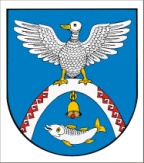 Сорок пятая сессия                                                  № 323седьмого созыва        				            12 июля 2023 года   О внесении изменения в Положение о муниципальном земельном контроле на территории сельских поселений, входящих в состав Новоторъяльского муниципального района Республики Марий Эл, утвержденное решением Собрания депутатов Новоторъяльского муниципального района
Республики Марий Эл от 29 сентября 2021 года № 189В соответствии с Федеральным законом от 31 июля 2020 года 
№ 248-ФЗ «О государственном контроле (надзоре) и муниципальном контроле в Российской Федерации», Уставом Новоторъяльского муниципального района Республики Марий ЭлСобрание депутатов Новоторъяльского муниципального района Республики Марий Эл РЕШИЛО:1. Внести в Положение о муниципальном земельном контроле         на территории сельских поселений, входящих в состав Новоторъяльского муниципального района Республики Марий Эл, утвержденное решением Собрания депутатов Новоторъяльского муниципального района
Республики Марий Эл от 29 сентября 2021 года № 189, следующее изменение:1.1. Исключить пункт 4 Приложения 3 Положения о муниципальном земельном контроле на территории сельских поселений, входящих в состав Новоторъяльского муниципального района Республики Марий Эл, утвержденного решением Собрания депутатов Новоторъяльского муниципального района Республики Марий Эл от 29 сентября 2021 года   № 189.2. Обнародовать настоящее решение на информационном стенде Собрания депутатов Новоторъяльского муниципального района Республики Марий Эл в установленном порядке и разместить 
в информационно-коммуникационной сети «Интернет» официальный интернет-портал Республики Марий Эл (адрес доступа: https://mari-el.gov.ru/municipality/toryal/).3. Настоящее решение вступает в силу после его обнародования.4. Контроль за исполнением настоящего решения возложить 
на постоянную комиссию по социальным вопросам, законности 
и правопорядку.Глава Новоторъяльского муниципального района                                                             Е. НебогатиковПриложение 3                                                                          к Положению о муниципальном                                                                                           земельном контролена территории сельских поселений,входящих в состав Новоторъяльскогомуниципального районаРеспублики Марий ЭлПеречень индикаторов риска нарушения обязательных требований, проверяемых в рамках осуществления муниципального земельного контроля 1. Несоответствие площади используемого контролируемым лицом земельного участка площади земельного участка, сведения о которой содержатся в Едином государственном реестре недвижимости, правоустанавливающих документах на земельный участок.2. Несоответствие фактического использования контролируемым лицом земельного участка цели использования земельного участка, сведения о которой содержатся в Едином государственном реестре недвижимости, правоустанавливающих документах на земельный участок.3. Длительное неосвоение земельного участка при условии, что с момента предоставления земельного участка прошло более трех лет либо истек срок освоения земельного участка, указанный в договоре аренды земельного участка, а на земельном участке не наблюдаются характерные изменения (отсутствие объекта капитального строительства, ведения строительных работ и иных действий по использованию земельного участка в соответствии с его разрешенным использованием и условиями предоставления).4. Невыполнение обязательных требований к оформлению документов, являющихся основанием для использования земельных участков.РОССИЙ ФЕДЕРАЦИЙ МАРИЙ ЭЛ РЕСПУБЛИКАМАРИЙ ЭЛ РЕСПУБЛИКЫН 
У ТОРЪЯЛ  МУНИЦИПАЛ  РАЙОНЫНДЕПУТАТ-ВЛАК  ПОГЫНЖОПУНЧАЛРОССИЙСКАЯ ФЕДЕРАЦИЯ РЕСПУБЛИКИ МАРИЙ ЭЛСОБРАНИЕ ДЕПУТАТОВ НОВОТОРЪЯЛЬСКОГО МУНИЦИПАЛЬНОГО РАЙОНА РЕСПУБЛИКИ МАРИЙ ЭЛРЕШЕНИЕ